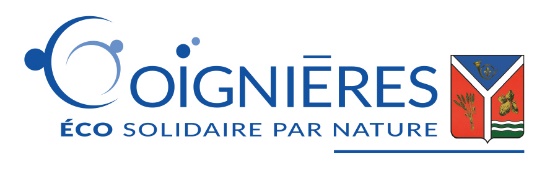 SOMMAIRE DES DÉLIBÉRATIONSConseil Municipal du mardi 23 mai 2023Constitution d’un groupement de commandes entre la Ville et le CCAS pour la passation d’un marché d’acquisition et de livraison de fournitures de bureau et de papierFixation des tarifs des photocopies effectuées en MairiePacte financier 2022-2026 – Demande de Fonds de Concours auprès de Saint-Quentin-en-Yvelines au titre de l’acquisition d’un minibusCréation de 18 nouveaux emplacements dans le carré confessionnel au Cimetière du Pont de ChevreuseDésaffectation, déclassement et cession de la parcelle AB11p sise avenue de Maurepas Approbation d’une convention de partenariat 2022-2024 avec Terre de Liens Île-de-France et les Champs des possiblesDemande d’intégration de la Commune de Coignieres au périmètre du Parc Naturel Régional de la Haute Vallée de ChevreuseSuppression du poste d’adjoint à la direction des finances et prospectivesTarification de la saison culturelle 2023-2024 des spectacles et des ateliers théâtre